План работы по повышению профессиональной компетентности педагогов на 2021-2022 учебный год.Цель: Повышение	профессиональной	компетентности	педагогов, совершенствование педагогического мастерства.Задачи:повышение квалификации педагоговобеспечение	повышения	профессиональной компетентности, развитие инициативы, поиска и освоения новых форм и методов обучения.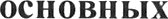 №Содержаниесрокиисполнитель1.Изучение	и	анализ	уровняпрофессиональной	компетентности педагоговАнкетирование педагогов.Август-сентябрьЗам.зав. по ВР Володина Л.Н.Создание  (корректировка)  плана-графика повышения квалификации и переподготовки педагогических и руководящих работников.Планирование	работы, отслеживание  графиков  курсовой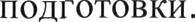 СентябрьЗам.зав. по ВР Володина Л.Н.3.Обучение	педагогов	на	курсах повышения квалификации.По плану курсовой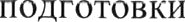 Педагоги ДОУ4.Прохождение	процедуры аттестации, с целью присвоения квалификационных категорий.По плануаттестацииЗам.зав. по ВР Володина Л.Н.5.Участие педагогов в мероприятиях Центра «Стратегия»По плануПедагоги ДОУ6.Организация	работы	педагогов	посамообразованию.Выбор	тематики	и	направлений самообразования.В течениегодаПедагоги ДОУ7.Изучение	новинок	методи ческойлитературыВ течениегодаПедагоги ДОУ8.Работа в малых творческих группахс	презентацией	педагогических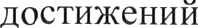 В течениегодаПедагоги ДОУ9.Участие	педагогов	в	конкурсахпрофессионального	мастерства«Воспитатель года» и др.В течениегодаПедагоги ДОУ10.Индивидуальные консультацииВ течениегодаЗам.зав. по ВР Володина Л.Н.11.Мастер—классыВ течениегодаЗам.зав. по ВР Володина Л.Н.Педагоги ДОУ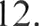 Участие	в	профессиональныхконкурсах	педагогического мастерстваВ течениегодаПедагоги ДОУ13.Участие в семинарах, вебинарах понаправлению	работы организованные вне учрежденияВ течениегодаЗам.зав. по ВР Володина Л.Н.Педагоги ДОУ14.Портфолио педагогаВ течениегодаЗам.зав. по ВР Володина Л.Н.Педагоги ДОУ15.Семинары—практикумы,организованные	в	учреждении различной тематики.В течениегодаЗам.зав. по ВР Володина Л.Н.Педагоги ДОУ16.Работа	над	единой	методическойтемойВ течениегодаЗам.зав. по ВР Володина Л.Н.Педагоги ДОУ17.Деловые игрыВ течениеЗам.зав. по ВР Володина Л.Н.годаПедагог и ДОУ1 8.Педагогические советыВ течениегодаЗам.зав. по ВР Володина Л.Н.Педагоги ДОУ19.Открытые	просмотры	различныхвидов детской деятельностиВ течениегодаЗам.зав. по ВР Володина Л.Н.Педагоги ДОУ20.Обобщение	передовогопедагогического опытамайЗам.зав. по ВР Володина Л.Н.